Vision Fund Authorization Form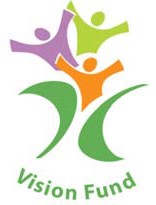 Is this the latest form? Check the Vision Fund webpage.To apply to the Vision Fund, you must obtain the approval of your sponsoring United Church of Canada ministry. Please obtain the signature of an authorized person and attach a scanned or photographed copy of this page to your application.Please scan or photograph a signed Authorization Form and send it with your application to visionfund@united-church.ca.If you are unable to e-mail this form, please call the Program Assistant at 416-231-7680 or 1-800-268-3781, ext. 4186, for further instructions.Authorization to Apply to Vision FundAuthorization to Apply to Vision FundProject nameApplicant nameName of chairpersonDateSignature